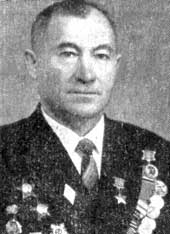 ИвановАлександр СтепановичГерой Советского Союза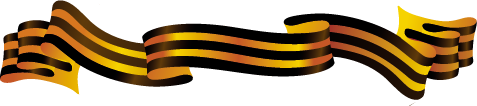  Иванов Александр Степанович  родился в 1919 году в деревне Коровкино Васильевского сельсовета  Палкинского района. В конце двадцатых годов семья переехала в город Псков. После окончания средней школы его призвали в Красную армию и направили в военно-авиационную школу.     Лётчик-наблюдатель 10-го полка старший лейтенант Иванов А.С. за период Великой Отечественной войны произвел на самолете По 2215 боевых вылетов, 150 из них – на разведку и аэрофоторазведку оборонительных рубежей, аэродромов, передвижения войск противника и его техники. За проявленное мужество и отвагу дважды награжден орденом Красного Знамени, орденами Отечественной войны I и II степени, орденом Красной Звезды.     Командир 10 – го отдельного разведывательного авиационного Московского Краснознамённого ордена Суворова полка подполковник Родин, представляя лётчика – наблюдателя старшего лейтенанта Александра Степановича Иванова к званию Героя Советского Союза писал:    «Ведя систематическую разведку и аэрофотографирование на направлениях Ржевском, Орловкско - Брянском, Смоленском, Рославльском, Витебско - Оршавском, Минском, Вильнюсском, Каунасском, Восточно-Прусском, доставлял командованию ценные данные о противнике. К апрелю 1945 года старший лётчик - наблюдатель 10-го Отдельного Краснознамённого Московско - Кёнигсбергского ордена Суворова 3-й степени разведывательного авиационного полка  (1-я Воздушная армия, 3-й Белорусский фронт)  старший лейтенант А. С. Иванов совершил 264 боевых вылета на самолёте Пе-2, из них 150 вылетов на дальнюю и ближнюю разведку оборонительных рубежей, аэродромов, скоплений войск и железнодорожных перевозок противника. Только в Восточной Пруссии за один месяц сфотографировал 3800 квадратных километров вражеской обороны.Во время вылетов, экипаж десятки раз подвергался атакам истребителей, но благодаря упорству и мастерству, всегда выходил победителем, сбив 5 самолётов противника.За образцовое выполнение боевых заданий командования, мужество, отвагу и геройство, проявленные в борьбе с немецко - фашистскими захватчиками, Указом Президиума Верховного Совета СССР от 29 июня 1945 года старший лейтенант Иванов Александр Степанович удостоен звания Героя Советского Союза с вручением ордена Ленина и медали "Золотая Звезда"  ( № 8763 ).После войны продолжил службу в рядах Вооружённых Сил. С 1956 года капитан А. С. Иванов - в запасе. Жил в Пскове, работал начальником сектора статистического управления облисполкома. В 1970 окончил Ленинградский сельскохозяйственный институт. Умер 4 мая 1986 года. Похоронен на Орлецовском кладбище Пскова   (участок почётных захоронений).Открытие Аллеи славы  в  с. Палкино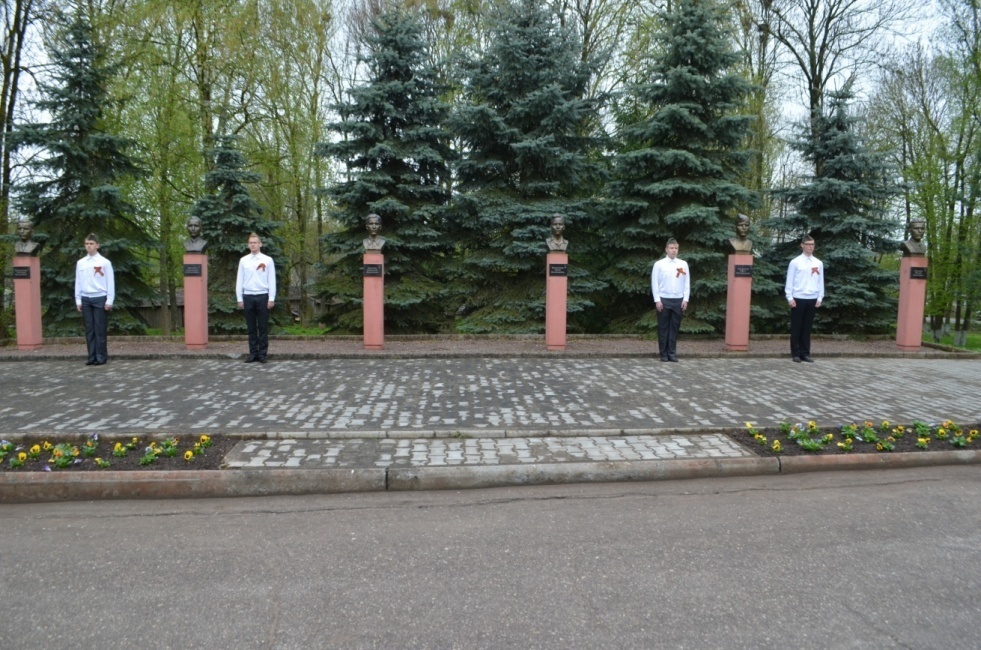 Бюст Героя Советского Союза Иванова Александра Степановича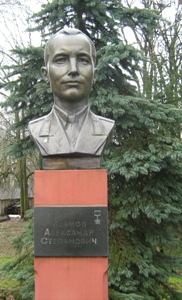 Газетные публикации об  Иванове  Александре Степановиче  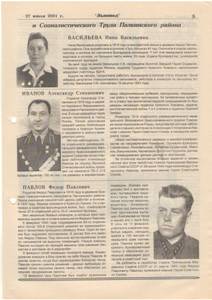 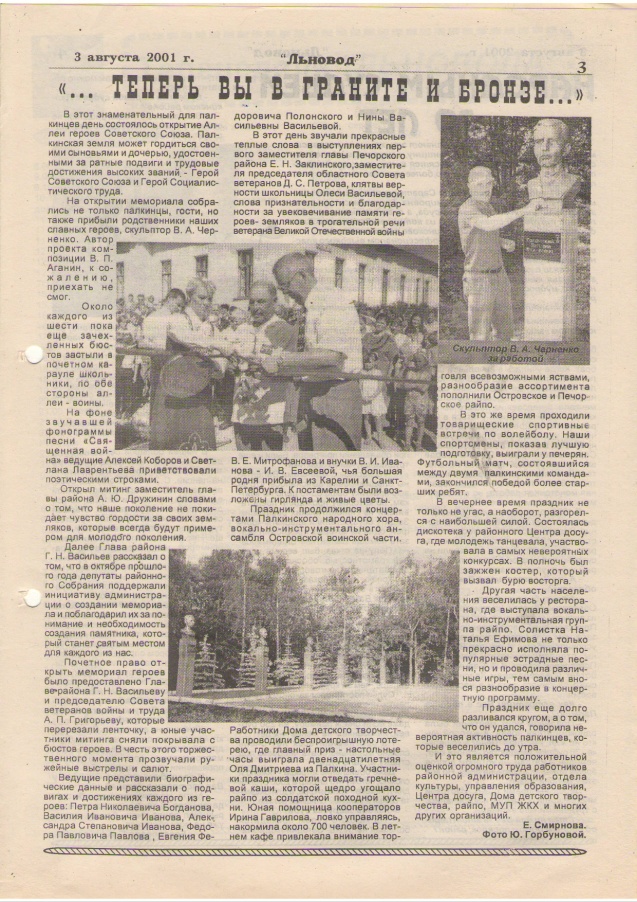 Фото из Псковской энциклопедии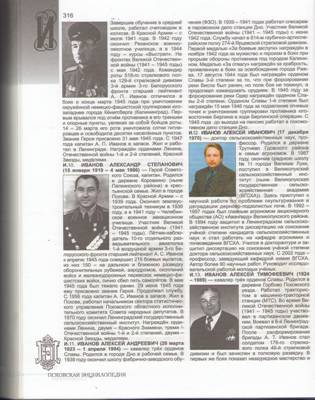 